T.C.MERAM KAYMAKAMLIĞIHATIP  İLKOKULU/HATIP ÖĞRETMEN MAHİDE BAHADIRTÜRK ORTAOKULU MÜDÜRLÜĞÜ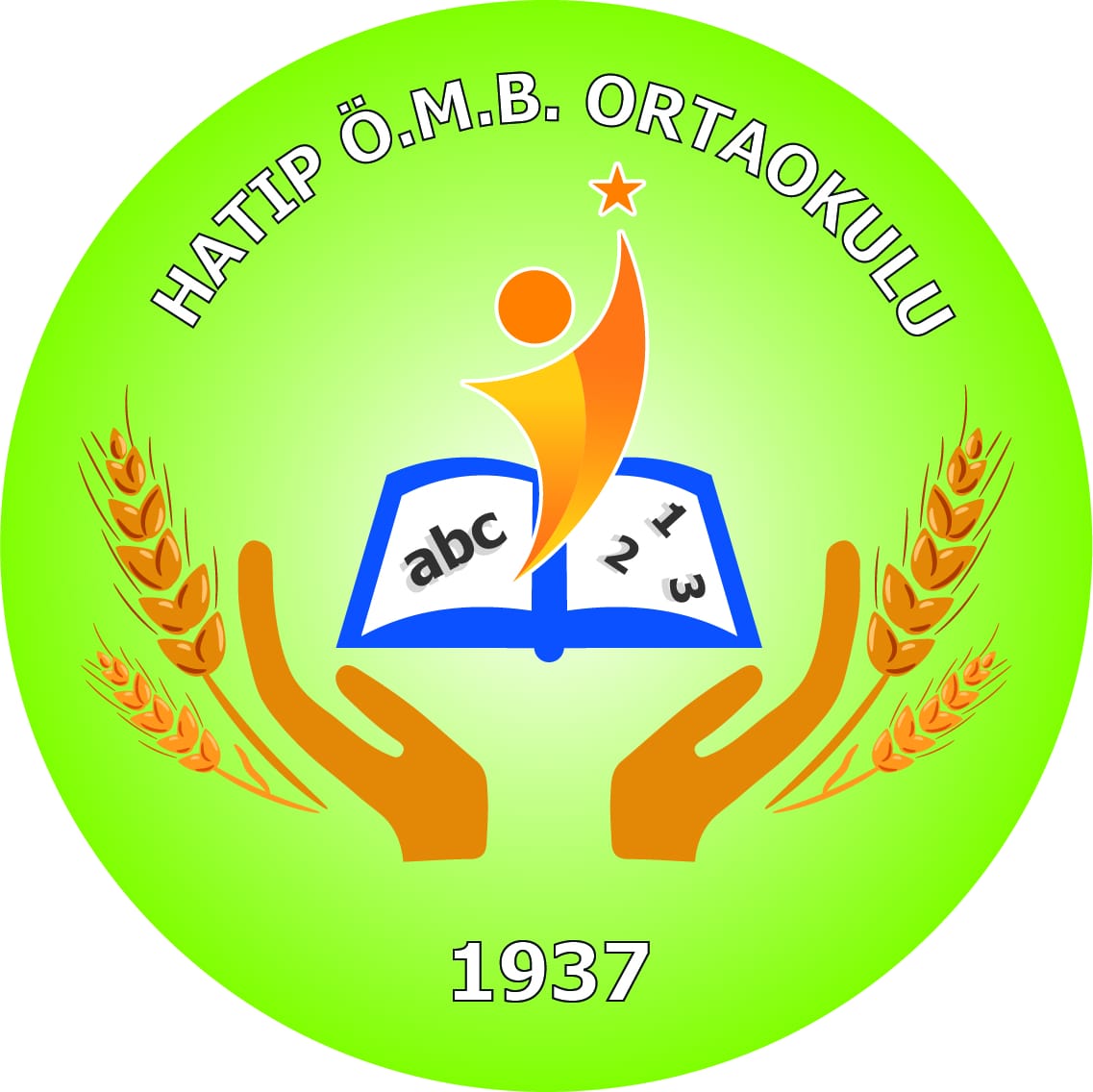 2019-2023 STRATEJİK PLANI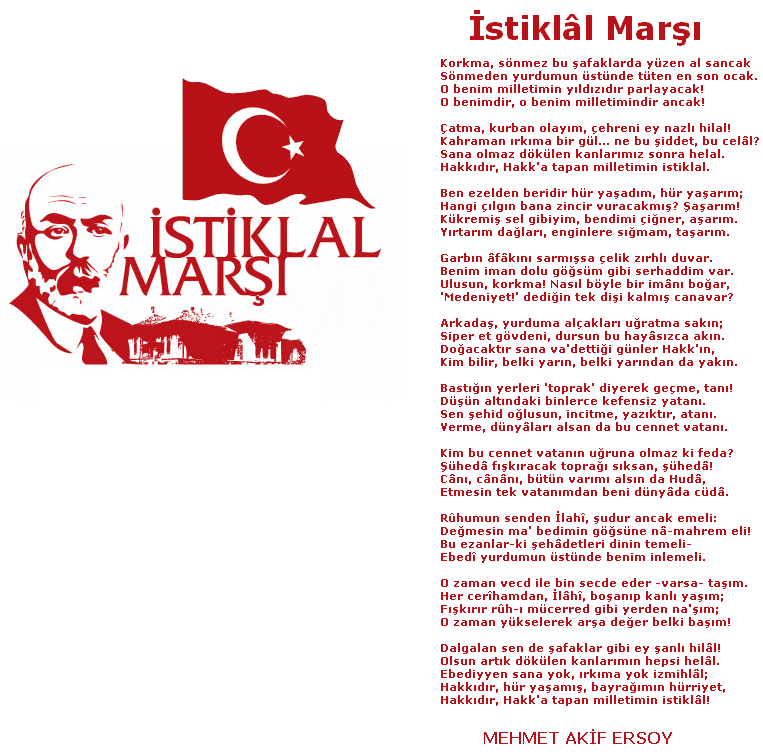 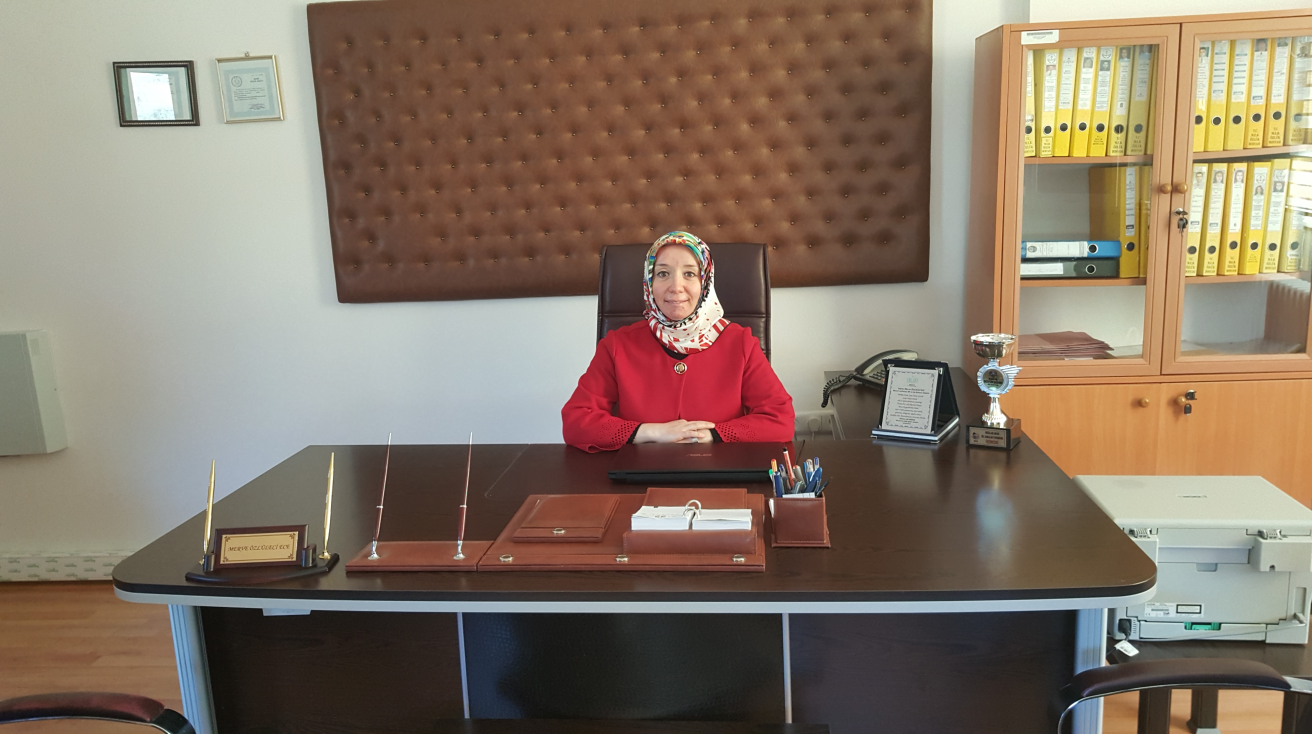 SUNUŞ         Ülkemizi muasır medeniyetler seviyesinde görmek istiyorsak,  bugünün çocukları yarının büyükleri anlayışını  benimseyerek , eğitimin amaç ve hedeflerinin günübirlik değil, hayat boyu süren bir süreç olarak kabul edilmelidir.  İleriye dönük  stratejimiz bu eğitim anlayışı üzerine kurulmalıdır. .       Bu nedenle bizler  Hatıp İlkokulu/ Hatıp Öğretmen Mahide Bahadırtürk Ortaokulu   olarak 2019–2023 yıllarını kapsayan hedeflerimizi gerçekleştirmek için gerekli plan çerçevesinde çalışmalarımızı yoğunlaştıracağız. Var olan değerlerimiz doğrultusunda kapsayıcı , dürüst, tarafsız, adil, sevgi dolu, iletişime açık, çözüm üreten, önce insan anlayışına sahip bireyler yetiştirmek bizim temel hedefimizdir.Hatıp İlkokulu/ Hatıp Öğretmen Mahide Bahadırtürk Ortaokulu   olarak stratejik planlama çalışmasına toplam kalite anlayışıyla kurum olarak, güçlü yönlerimizi, zayıf yönlerimizin tespitini yaparak idari personel, öğretmen, öğrenci, öğrenci velileri, sivil toplum kuruluşları ile işbirliği sağlayarak 4 yıllık bir stratejik plan ortaya konulmuştur.        Hatıp İlkokulu/ Hatıp Öğretmen Mahide Bahadırtürk Ortaokulu   Stratejik Planı (2019–2023) belirlenen amaç ve hedeflere ulaşmamızın okulumuzun gelişme ve kurumlaşma süreçlerine önemli katkılar sağlayacağına inanıyorum. Planın hazırlanmasında emeği geçen öğretmen, öğrenci, okul gelişim ve yönetim ekibine teşekkür ederim.                                                                                                   Merve ÖZLÜLECİ ECE                                                                                                                Okul MüdürüİçindekilerBÖLÜM IGİRİŞ ve PLAN HAZIRLIK SÜRECİ2019-2023 dönemi stratejik plan hazırlanması süreci Üst Kurul ve Stratejik Plan Ekibinin oluşturulması ile başlamıştır. Ekip tarafından oluşturulan çalışma takvimi kapsamında ilk aşamada durum analizi çalışmaları yapılmış ve durum analizi aşamasında paydaşlarımızın plan sürecine aktif katılımını sağlamak üzere paydaş anketi, toplantı ve görüşmeler yapılmıştır. Durum analizinin ardından geleceğe yönelim bölümüne geçilerek okulumuzun amaç, hedef, gösterge ve eylemleri belirlenmiştir. Çalışmaları yürüten ekip ve kurul bilgileri altta verilmiştir.STRATEJİK PLAN ÜST KURULUBÖLÜM IIDURUM ANALİZİDurum analizi bölümünde okulumuzun mevcut durumu ortaya konularak neredeyiz sorusuna yanıt bulunmaya çalışılmıştır. Bu kapsamda okulumuzun/kurumuzun kısa tanıtımı, okul/kurum künyesi ve temel istatistikleri, paydaş analizi ve görüşleri ile okulumuzun/kurumumuzun Güçlü Zayıf Fırsat ve Tehditlerinin (GZFT) ele alındığı analize yer verilmiştir.    OKULUMUZUN TARİHÇESİ    Hatıp İlkokulu Eğitim ve Öğretime ilk defa 1937 tarihinde açılmıştır. Okul Binası Milli Eğitim Müdürlüğü tarafından yaptırılmıştır. Ön kısımda bulunan beş derslikli bina 1997 yılında emekli öğretmen Merhum Mahide Bahadırtürk’ün de maddi katkıları ile Mili Eğitim Müdürlüğü tarafından yaptırılmış ve aynı yıl eğitim öğretime açılmıştır.           Zamanla öğrenci mevcudunun artması ve mevcut binanın ihtiyaca cevap vermemesi üzerine arkadaki ek bina yapılarak 2008 yılı Şubat ayında hizmete açılmıştır. Ek bina ile birlikte okulumuzda anasınıfı da dahil olmak üzere 9 derslik Bilişim Teknoloji Sınıfı, Fen ve Teknoloji Laboratuarı, çok amaçlı salonu, hizmetli odası, kalorifer dairesi, idare odaları, erkek ve kız öğrencilerin beden eğitimi soyunma odaları ve arşiv odası yer almaktadır.           İlkokul öğleci, ortaokul sabahçı olarak ikili eğitim öğretim yapılmaktadır. Okulumuz doğalgazlı kalorifer sistemi ile ısınmaktadır. Okul bahçesinde ve çevresinde toplam 250 civarında muhtelif türlerde ağaç mevcuttur.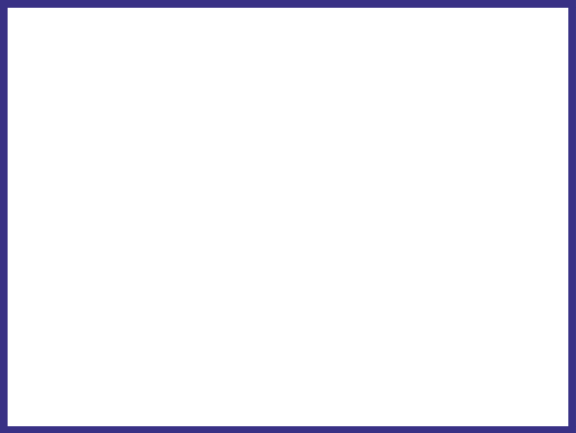 Okulun/Kurumun Mevcut Durumu: Temel İstatistiklerOkul/Kurum KünyesiOkulumuzun/Kurumumuzun temel girdilerine ilişkin bilgiler altta yer alan okul künyesine ilişkin tabloda yer almaktadır.Temel Bilgiler Tablosu- Okul/Kurum Künyesi ÇALIŞAN BİLGİLERİOkulumuzun/Kurumumuzun çalışanlarına ilişkin bilgiler altta yer alan tabloda belirtilmiştir.Çalışan Bilgileri TablosuOKULUMUZ/KURUMUMUZ BINA VE ALANLARI	Okulumuzun/Kurumumuz binası ile açık ve kapalı alanlarına ilişkin temel bilgiler altta yer almaktadır.Okul/Kurum Yerleşkesine İlişkin BilgilerSınıf ve Öğrenci Bilgileri 	Okulumuzda yer alan sınıfların öğrenci sayıları alttaki tabloda verilmiştir.Donanım ve Teknolojik KaynaklarımızTeknolojik kaynaklar başta olmak üzere okulumuzda bulunan çalışır durumdaki donanım malzemesine ilişkin bilgiye alttaki tabloda yer verilmiştir.Teknolojik Kaynaklar TablosuGelir ve Gider BilgisiOkulumuzun/Kurumumuzun genel bütçe ödenekleri, okul aile birliği gelirleri ve diğer katkılarda dâhil olmak üzere gelir ve giderlerine ilişkin son iki yıl gerçekleşme bilgileri alttaki tabloda verilmiştir.PAYDAŞ ANALİZİOkulumuzun/Kurumumuzun temel paydaşları öğrenci, veli ve öğretmen olmakla birlikte eğitimin dışsal etkisi nedeniyle okul çevresinde etkileşim içinde olunan geniş bir paydaş kitlesi bulunmaktadır. Paydaşlarımızın görüşleri anket, toplantı, dilek ve istek kutuları, elektronik ortamda iletilen öneriler de dâhil olmak üzere çeşitli yöntemlerle sürekli olarak alınmaktadır.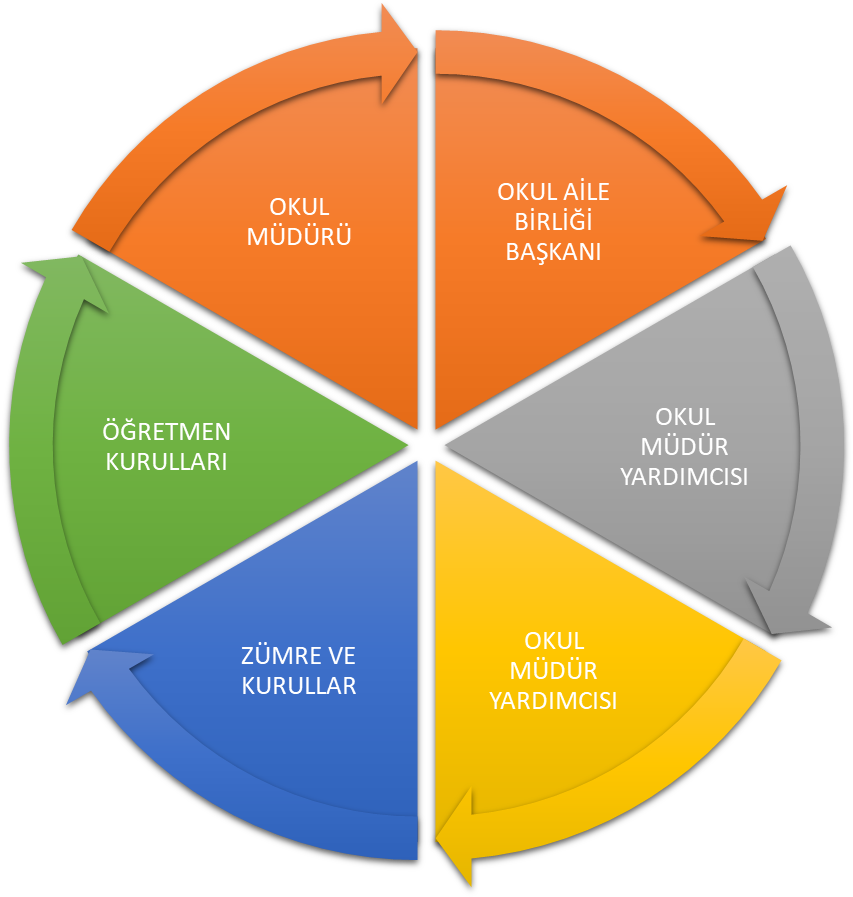 Paydaş anketlerine ilişkin ortaya çıkan temel sonuçlara altta yer verilmiştir: Öğrenci Anketi Sonuçları:Olumlu (Başarılı) yönlerimiz: Okulda güvende hissedip okulu sevmektedirler. Öğretmenlerle iletişim kurup sorunları rahatlıkla dile getirmektedirler. Okulumuz temiz olup, ders araç gereçleri ile işlenmeye çalışılmaktadır. Sınıflarımız kalabalık olmayıp, ders aralarında oyunları oynamaktayım.Olumsuz (başarısız) yönlerimiz :   Okulumuzun fiziki şartları yeterli değildir. Okul bahçesinde spor etkinliklerin yapılacağı alanlar yeterli değildir. Okulumuzda rehberlik servisi bulunmamaktadır.Öğretmen Anketi Sonuçları:Olumlu (Başarılı) yönlerimiz :Aidiyet değeri yüksek, okulu benimseyen, eşit ve adil davranılmaktadır. Öğretmen gelişimi için fırsatlar sunmakta, yenilik çalışmalarda destek olmaktadır. Öğretmenler arası işbirliği yapılmaktadır. Yapılacak çalışmalarda öğretmenin fikri alınmaktadır.Olumsuz (başarısız) yönlerimiz : Sosyal etkinlikler yeteri kadar yapılamamakta. Gezi gözlem yapılamamaktadır. Araç gereçler eski olup yenilemekte güçlük yaşanmaktadır.Veli Anketi Sonuçları:Olumlu (Başarılı) yönlerimiz : Öğretmenle ihtiyaç duyduğum her zaman görüşme imkanım var. Öğrencimle ilgili sorunlar olunca ilgilenip, devam etmediği zaman arayıp haber verilmektedir. Okul temiz ve bakımlı olup, öğrencim giriş ve çıkışlarda gerekli güvenlik tedbirleri alınmış olup, teneffüslerde kontrol edilmektedir. Dersler araç ve gereçlerle işlenip öğrencimle ilgilenilmektedir. Okul sitesi güncel olup, e-okuldan gerekli bilgileri ulaşmaktayım.Olumsuz (başarısız) yönlerimiz: Okul fiziki olarak yetersizdir. Rehberlik öğretmeni bulunmamaktadır. Yeterli kadar sosyal etkinlik ve gezi yapılmamaktadır. Ayrıca güvenlik görevlisinin olmaması bizi tedirgin etmektedir.GZFT (Güçlü, Zayıf, Fırsat, Tehdit) Analizi          Okulumuzun/Kurumumuzun temel istatistiklerinde verilen okul/kurum künyesi, çalışan bilgileri, bina bilgileri, teknolojik kaynak bilgileri ve gelir gider bilgileri ile paydaş anketleri sonucunda ortaya çıkan sorun ve gelişime açık alanlar iç ve dış faktör olarak değerlendirilerek GZFT tablosunda belirtilmiştir. Dolayısıyla olguyu belirten istatistikler ile algıyı ölçen anketlerden çıkan sonuçlar tek bir analizde birleştirilmiştir.Okulun/Kurumun güçlü ve zayıf yönleri donanım, malzeme, çalışan, iş yapma becerisi, kurumsal iletişim gibi çok çeşitli alanlarda kendisinden kaynaklı olan güçlülükleri ve zayıflıkları ifade etmektedir ve ayrımda temel olarak okul/kurum müdürü/müdürlüğü kapsamından bakılarak iç faktör ve dış faktör ayrımı yapılmıştır. İçsel Faktörler                                  Güçlü YönlerZayıf YönlerDIŞSAL FAKTÖRLERFIRSATLARTEHDİTLER GELİŞİM VE SORUN ALANLARIGelişim ve sorun alanları analizi ile GZFT analizi sonucunda ortaya çıkan sonuçların planın geleceğe yönelim bölümü ile ilişkilendirilmesi ve buradan hareketle hedef, gösterge ve eylemlerin belirlenmesi sağlanmaktadır. Gelişim ve sorun alanları ayrımında eğitim ve öğretim faaliyetlerine ilişkin üç temel tema olan Eğitime Erişim, Eğitimde Kalite ve Kurumsal Kapasite kullanılmıştır. Eğitime Erişim: Öğrencinin eğitim faaliyetine erişmesi ve tamamlamasına ilişkin süreçleri, Eğitimde Kalite: Öğrencinin akademik başarısı, sosyal ve bilişsel gelişimi ve istihdamı da dâhil olmak üzere eğitim ve öğretim sürecinin hayata hazırlama evresini, Kurumsal Kapasite: Kurumsal yapı, kurum kültürü, donanım, bina gibi eğitim ve öğretim sürecine destek mahiyetinde olan kapasiteyi belirtmektedir.GELİŞİM VE SORUN ALANLARIMIZBÖLÜM III(MİSYON, VİZYON  VE  TEMEL DEĞERLER)Okul/Kurum Müdürlüğümüzün Misyon, vizyon, temel ilke ve değerlerinin oluşturulması kapsamında öğretmenlerimiz, öğrencilerimiz, velilerimiz, çalışanlarımız ve diğer paydaşlarımızdan alınan görüşler, sonucunda stratejik plan hazırlama ekibi tarafından oluşturulan Misyon, Vizyon, Temel Değerler; Okulumuz/Kurulumuz üst kurulana sunulmuş ve üst kurul tarafından onaylanmıştır.MİSYONUMUZOkulumuz öğrencilerinin;  ilgi ve yeteneklerini geliştirerek onları hayata ve üst öğrenime hazırlamak, haklarını kullanma, başkalarının haklarına saygı duyma, görevini yapma ve sorumluluk yüklenebilen birey olma bilincini kazandırmak,  millî ve evrensel kültür değerlerini tanımalarını,  kendilerine, ailelerine, topluma ve çevreye olumlu katkılar yapan, kendisi, ailesi ve çevresi ile barışık, başkalarıyla iyi ilişkiler kuran, iş birliği içinde çalışan, hoşgörülü ve paylaşmayı bilen, dürüst, erdemli, iyi ve mutlu yurttaşlar olarak yetiştirmektir.VİZYONUMUZ .     Huzurlu ve demokratik bir ortam içersinde başarılı, güvenli, çağın teknolojileri ile donatılmış bir eğitim kurumu olmak.TEMEL DEĞERLERİMİZ1) Önce İnsan,2) Karşılıklı güven ve dürüstlük,3) Sabırlı, hoşgörülü ve kararlılık,4) Adaletli performans değerlendirme,5) Kendisiyle ve çevresiyle barışık olma,6) Yetkinlik, üretkenlik, ve girişimcilik ruhuna sahip olmak,7) Doğa ve çevreyi koruma bilinci,8) Sorumluluk duygusu ve kendine güven bilincini kazandırma.BÖLÜM IVAMAÇ, HEDEF, PERFORMANS GÖSTERGELERİ VE EYLEMLERTEMA I: EĞİTİM VE ÖĞRETİME ERİŞİMEğitim ve öğretime erişim okullaşma ve okul terki, devam ve devamsızlık, okula uyum ve oryantasyon, özel eğitime ihtiyaç duyan bireylerin eğitime erişimi, yabancı öğrencilerin eğitime erişimi ve hayat boyu öğrenme kapsamında yürütülen faaliyetlerin ele alındığı temadır.Stratejik Amaç 1: Bütün bireylerin eğitim ve öğretime adil şartlar altında erişmesini ve yine eğitim öğretimini adil şartlar altında tamamlamasını sağlamak.Stratejik Hedef 1.1.  Kayıt bölgemizde yer alan çocukların okullaşma oranları artırılacak ve öğrencilerin uyum ve devamsızlık sorunları da giderilecektir. PERFORMANS GÖSTERGELERİEYLEM PLANITEMA II: EĞİTİM VE ÖĞRETİMDE KALİTENİN ARTIRILMASI        Eğitim ve öğretimde kalitenin artırılması başlığı esas olarak eğitim ve öğretim faaliyetinin hayata hazırlama işlevinde yapılacak çalışmaları kapsamaktadır.        Bu tema altında akademik başarı, sınav kaygıları, sınıfta kalma, ders başarıları ve kazanımları, disiplin sorunları, öğrencilerin bilimsel, sanatsal, kültürel ve sportif faaliyetleri ile istihdam ve meslek edindirmeye yönelik rehberlik ve diğer mesleki faaliyetler yer almaktadır.Stratejik Amaç 2: Bütün bireylere ulusal ve uluslararası ölçütlerde bilgi, beceri, tutum ve davranışın kazandırılmasına; girişimci, yenilikçi, dil becerileri yüksek, iletişime ve öğrenmeye açık, özgüven ve sorumluluk sahibi sağlıklı ve mutlu bireylerin yetişmesine imkân sağlamak.Stratejik Hedef 2.1. Öğrenme kazanımlarını takip eden ve velileri de sürece dâhil eden bir yönetim anlayışı ile öğrencilerimizin akademik başarıları ve sosyal faaliyetlere etkin katılımı artırılacaktır.PERFORMANS GÖSTERGELERİEYLEM PLANITEMA III: KURUMSAL KAPASİTE        Kurumsal İletişim, Kurumsal Yönetim, Bina ve Yerleşke, Donanım, Temizlik, Hijyen, İş Güvenliği, Okul Güvenliği, Taşıma ve servis vb. konuları ele alınacaktır.Stratejik Amaç 3: Beşerî, fizikî, malî ve teknolojik yapı ile yönetim ve organizasyon yapısını iyileştirerek, eğitime erişimi ve eğitimde kaliteyi artıracak etkin ve verimli bir kurumsal yapıyı tesis etmek.Stratejik Hedef 3.1. Yönetim ve öğrenme etkinliklerinin izlenmesi, değerlendirilmesi ve geliştirilmesi amacıyla veriye dayalı yönetim yapısına geçilecek, öğretmenlerin mesleki donanımları artırılacak ve uygun öğrenme ortamlarının oluşturulması çalışmaları yapılacaktır.PERFORMANS GÖSTERGELERİEYLEM PLANIV. BÖLÜMMALİYETLENDİRME2019-2023 Stratejik Planı Faaliyet/Proje Maliyetlendirme TablosuVI. BÖLÜM İZLEME VE DEĞERLENDİRMEOkulumuz/Kurumumuz Stratejik Planı izleme ve değerlendirme çalışmalarında 5 yıllık Stratejik Planın izlenmesi ve 1 yıllık gelişim planın izlenmesi olarak ikili bir ayrıma gidilecektir. Stratejik planın izlenmesinde 6 aylık dönemlerde izleme yapılacak denetim birimleri, il ve ilçe millî eğitim müdürlüğü ve Bakanlık denetim ve kontrollerine hazır halde tutulacaktır.Yıllık planın uygulanmasında yürütme ekipleri ve eylem sorumlularıyla her dönemin sonunda ilerleme toplantıları yapılacaktır. Toplantıda bir önceki dönemde yapılanlar ve bir sonraki dönemde yapılacaklar görüşülüp karara bağlanacaktır. EKLER: Öğretmen AnketleriÖğrenci AnketleriVeli AnketleriÜst Kurul BilgileriÜst Kurul BilgileriEkip BilgileriEkip BilgileriAdı SoyadıÜnvanıAdı SoyadıÜnvanıMerve ÖZLÜLECİ ECEOkul MüdürüBayram TİRYAKİMüdür Yrd.Bayram TİRYAKİMüdür Yrd.Ahmet Hakan BOSTANÖğretmenDilara KÖKSALOkul Aile Birliği başkanıBahattin KAŞIKÇIÖğretmenBetül DELİKTAŞÖğretmenSibel YARGIÖğretmenEmine Gamze YAMANÖğretmenMustafa YILDIZÖğretmenTuğba KARAPINARÖğretmenİli: KONYAİli: KONYAİli: KONYAİli: KONYAİlçesi: MERAMİlçesi: MERAMİlçesi: MERAMİlçesi: MERAMAdres: Adres: Hatıp Mh. Hatıp Cd. No: 545  Meram/KONYA Hatıp Mh. Hatıp Cd. No: 545  Meram/KONYA Coğrafi Konum (link):Coğrafi Konum (link):https://goo.gl/maps/FdhKzGdftCC2 https://goo.gl/maps/FdhKzGdftCC2 Telefon Numarası: Telefon Numarası: (0332) 338 00 24(0332) 338 00 24Faks Numarası:Faks Numarası:e- Posta Adresi:e- Posta Adresi:738603@meb.k12.tr738603@meb.k12.trWeb sayfası adresi:Web sayfası adresi:http://meramhatipilkokulu.meb.k12.tr/ http://meramhatipilkokulu.meb.k12.tr/ Kurum Kodu:Kurum Kodu:738603738603Öğretim Şekli: Öğretim Şekli: Tam Gün Normal EğitimTam Gün Normal EğitimOkulun/Kurumun Hizmete Giriş Tarihi : 1937Okulun/Kurumun Hizmete Giriş Tarihi : 1937Okulun/Kurumun Hizmete Giriş Tarihi : 1937Okulun/Kurumun Hizmete Giriş Tarihi : 1937Toplam Çalışan SayısıToplam Çalışan Sayısı1818Öğrenci Sayısı:Kız143143Öğretmen SayısıKadın99Öğrenci Sayısı:Erkek153153Öğretmen SayısıErkek77Öğrenci Sayısı:Toplam299299Öğretmen SayısıToplam1818Derslik Başına Düşen Öğrenci Sayısı Derslik Başına Düşen Öğrenci Sayısı Derslik Başına Düşen Öğrenci Sayısı :30Şube Başına Düşen Öğrenci Sayısı Şube Başına Düşen Öğrenci Sayısı Şube Başına Düşen Öğrenci Sayısı :30Öğretmen Başına Düşen Öğrenci SayısıÖğretmen Başına Düşen Öğrenci SayısıÖğretmen Başına Düşen Öğrenci Sayısı:16.5Şube Başına 30’dan Fazla Öğrencisi Olan Şube Sayısı Şube Başına 30’dan Fazla Öğrencisi Olan Şube Sayısı Şube Başına 30’dan Fazla Öğrencisi Olan Şube Sayısı :6Öğrenci Başına Düşen Toplam Gider MiktarıÖğrenci Başına Düşen Toplam Gider MiktarıÖğrenci Başına Düşen Toplam Gider Miktarı21 TLÖğretmenlerin Kurumdaki Ortalama Görev SüresiÖğretmenlerin Kurumdaki Ortalama Görev SüresiÖğretmenlerin Kurumdaki Ortalama Görev Süresi6 YılUnvanErkekKadınToplamOkul Müdürü ve Müdür Yardımcısı112Sınıf Öğretmeni426Branş Öğretmeni268Rehber Öğretmen000Yardımcı Personel022Güvenlik Personeli000Toplam Çalışan Sayıları71118Okul/Kurum BölümleriOkul/Kurum BölümleriÖzel AlanlarVarYokOkul/Kurum Kat Sayısı 2Çok Amaçlı SalonxDerslik Sayısı9Çok Amaçlı SahaxDerslik Alanları (m2)40KütüphanexKullanılan Derslik Sayısı9Fen LaboratuvarıxŞube Sayısı 10Bilgisayar Laboratuvarıxİdari Odaların Alanı (m2)25İş AtölyesixÖğretmenler Odası (m2)30Beceri AtölyesixOkul/Kurum Oturum Alanı (m2)880PansiyonxOkul/Kurum Bahçesi (Açık Alan) (m2)2805Sanatsal, bilimsel ve sportif amaçlı toplam alan (m2)300Kantin (m2)yokTuvalet Sayısı5SINIFIKızErkekToplamAnasınıfı          (Ortaokul)121325Anasınıfı        (İlkokul)108181/A2022422/A1717343/A2010304/A1724415/A712196/A1211237/A1615318/A122133TOPLAM ÖĞRENCİ SAYISITOPLAM ÖĞRENCİ SAYISITOPLAM ÖĞRENCİ SAYISI296Akıllı Tahta Sayısı10TV Sayısı4Masaüstü Bilgisayar Sayısı4Yazıcı Sayısı4Taşınabilir Bilgisayar Sayısı6Fotokopi Makinası Sayısı2Projeksiyon Sayısı1İnternet Bağlantı Hızı16 Mbt YILLARGELİR MİKTARIGİDER MİKTARI201716.205,75 TL14.017,50 TL20186.605,00 TL13.752,70 TLSıra NoMADDELEROlumluOlumsuz1Öğretmenlerimle ihtiyaç duyduğumda rahatlıkla görüşebilirim.%98%22Okul müdürü ile ihtiyaç duyduğumda rahatlıkla konuşabiliyorum.%98%23Okulun rehberlik servisinden yeterince yararlanabiliyorum.%0%1004Okula ilettiğimiz öneri ve isteklerimiz dikkate alınır.%95%55Okulda kendimi güvende hissediyorum.%99%16Okulda öğrencilerle ilgili alınan kararlarda bizlerin görüşleri alınır.%93%77Öğretmenler yeniliğe açık olarak derslerin işlenişinde çeşitli yöntemler kullanmaktadır.%95%58Derslerde konuya göre uygun araç gereçler kullanılmaktadır.%90%109Teneffüslerde ihtiyaçlarımı giderebiliyorum.%99%110Okulun içi ve dışı temizdir.%95%511Okulun binası ve diğer fiziki mekânlar yeterlidir.%40%6012Okul kantininde satılan malzemeler sağlıklı ve güvenlidir.yokyok13Okulumuzda yeterli miktarda sanatsal ve kültürel faaliyetler düzenlenmektedir.%30%7014Okulumuzun Olumlu (başarılı)  ve Olumsuz (başarısız) Yönlerine İlişkin Görüşleriniz.Sıra NoMADDELEROlumluOlumsuz1Okulumuzda/Kurumumuzda alınan kararlar, çalışanların katılımıyla alınır.%80%202Okuldaki/Kurumdaki tüm duyurular çalışanlara zamanında iletilir.%98%23Her türlü ödüllendirmede adil olma, tarafsızlık ve objektiflik esastır.%90%104Kendimi, okulun/kurumun değerli bir üyesi olarak görürüm.%95%55Çalıştığım okul/kurum bana kendimi geliştirme imkânı tanımaktadır.%80%206Okul/Kurum, teknik araç ve gereç yönünden yeterli donanıma sahiptir.%90%107Okulda/Kurumda çalışanlara yönelik sosyal ve kültürel faaliyetler düzenlenir.%20%808Okulda/Kurumlarda öğretmenler/çalışanlar arasında ayrım yapılmamaktadır.%100%09Okulumuzda/Kurumumuzda yerelde ve toplum üzerinde olumlu etki bırakacak çalışmalar yapmaktadır.%60%4010Yöneticilerimiz, yaratıcı ve yenilikçi düşüncelerin üretilmesini teşvik etmektedir.%80%2011Yöneticiler, okulun vizyonunu, stratejilerini, iyileştirmeye açık alanlarını vs. çalışanlarla paylaşır.%98%212Okulumuzda sadece öğretmenlerin kullanımına tahsis edilmiş yerler yeterlidir.%50%5013Alanıma ilişkin yenilik ve gelişmeleri takip eder ve kendimi güncellerim.%65%3514Okulumuzun Olumlu (başarılı)  ve Olumsuz (başarısız) Yönlerine İlişkin Görüşleriniz.Sıra NoMADDELEROlumluOlumsuz1İhtiyaç duyduğumda okul çalışanlarıyla rahatlıkla görüşebiliyorum.%100%02Bizi ilgilendiren okul/kurum duyurularını zamanında öğreniyorum. %98%23Öğrencimle ilgili konularda okulda rehberlik hizmeti alabiliyorum. %0%1004Okulumuzda yeterli miktarda sanatsal ve kültürel faaliyetler düzenlenmektedir.%10%905Okula/Kurumu ilettiğim istek ve şikâyetlerim dikkate alınıyor. %99%16Öğretmenler yeniliğe açık olarak derslerin işlenişinde çeşitli yöntemler kullanmaktadır.%95%57Okulda yabancı kişilere karşı güvenlik önlemleri alınmaktadır. %90%108Okulda bizleri ilgilendiren kararlarda görüşlerimiz dikkate alınır. %95%59E-Okul Veli Bilgilendirme Sistemi ile okulun internet sayfasını düzenli olarak takip ediyorum. %98%210Çocuğumun okulunu sevdiğini ve öğretmenleriyle iyi anlaştığını düşünüyorum. %90%1011Okul/Kurum, teknik araç ve gereç yönünden yeterli donanıma sahiptir.%85%1512Okul/Kurum her zaman temiz ve bakımlıdır.%94%613Okulun binası ve diğer fiziki mekânlar yeterlidir.%30%7014Okulumuzun Olumlu (başarılı)  ve Olumsuz (başarısız) Yönlerine İlişkin Görüşleriniz.Öğrenciler/KursiyerSınıf mevcutlarının eğitim-öğretime elverişli olması, Öğrencilerin okula devamının sağlanması, disiplinsizlik ve karmaşa bulunmaması.ÇalışanlarTeknolojik alt yapıdan öğretmenlerin yararlanma düzeylerinin yüksek olması. Genç ve dinamik eğitim çalışanlarının bulunması.VelilerVelilerle işbirliğinin yapılması. Velilerle sürekli iletişim halinde olunması.Bina ve YerleşkeÖğrenci başına düşen açık alan oranının yeterli olması.DonanımTeknolojik donanım ve öğretmenlerin teknolojik birikimlerinin yeterli olması. Her sınıfta yazıcı bulunması.BütçeKaynak çeşitliliğinin bulunması.Yönetim SüreçleriÖğretmenler kurulunda alınan kararların herkes tarafından benimsenip uygulanabilmesi,İletişim SüreçleriÇalışanlarla ikili iletişim kanallarının açık olması.Öğrenciler/KursiyerlerÖğrencilerin rehberlik hizmetinden faydalanamamasıÇalışanlarKadrolu temizlik görevlisinin olmamasıVelilerOkul-veli işbirliğinin istenen düzeyde olmaması,Bina ve YerleşkeOkulumuzun fiziki altyapısının yeterli olmaması,Donanımİnternet bağlantısında sık sık yaşanan problemler.BütçeEkonomik kaynak yetersizliği ve yeterli bağışların olmaması.Yönetim SüreçleriRehberlik çalışmalarının yeterli olmaması.İletişim SüreçleriProje, beceri üretme potansiyelinin düşük olması,PolitikYerel Yönetimin eğitim hizmetlerine yönelik duyarlılığı.EkonomikKentleşme kapsamında konut sayısının sürekli artıyor olması.SosyolojikYakın sosyal çevrede ve şehir ölçeğinde eğitim kurumuna destek olma eğiliminin yüksek olması,TeknolojikTeknolojinin eğitim için faydalı olacağı inancıMevzuat-YasalEğitimde sürekli değişen politikalarının geliştirilmesi.EkolojikKonum itibariyle, kentleşmenin getirdiği, trafik, gürültü, sosyal karmaşa gibi olumsuzluklardan göreceli olarak daha az etkilenmesi.PolitikOkulun ikinci kademesinin taşınacağı ile ilgili düşünceler.EkonomikSosyal kesimler arasındaki ekonomik ve kültürel kopukluklar,SosyolojikGiderek yoğunluk kazanan ekonomik, sosyal ve kültürel tatmin düzeyi düşük nüfus yoğunlaşmasının baskısıTeknolojikOkulda sunulan teknolojik  desteğin evde devamının olmaması.Mevzuat-YasalSürekli değişen Eğitim politikaları.EkolojikNüfus rejimindeki istikrarsızlık, artan hareketlilik,Eğitime ErişimEğitimde KaliteKurumsal KapasiteOkullaşma OranıAkademik BaşarıKurumsal İletişimOkula Devam/ DevamsızlıkSosyal, Kültürel ve Fiziksel GelişimKurumsal YönetimOkula Uyum, OryantasyonSınıf TekrarıBina ve YerleşkeÖzel Eğitime İhtiyaç Duyan Bireylerİstihdam Edilebilirlik ve YönlendirmeDonanımYabancı ÖğrencilerÖğretim YöntemleriTemizlik, HijyenHayat Boyu ÖğrenmeDers araç gereçleriİş Güvenliği, Okul GüvenliğiTaşıma ve servis1.TEMA: EĞİTİM VE ÖĞRETİME ERİŞİM1.TEMA: EĞİTİM VE ÖĞRETİME ERİŞİM1Öğrenci devamsızlığı 2İlkokula Hazırbulunuşluk.. 3Tanıtım ve yönlendirme ( Rehberlik)4Özel Eğitime ihtiyaç duyan bireylerin eğitimi.5Servis Hizmetleri2.TEMA: EĞİTİM VE ÖĞRETİMDE KALİTE2.TEMA: EĞİTİM VE ÖĞRETİMDE KALİTE1Bursluluk ve Destek2Akademik Başarı3Akademik Başarı4Değerler Eğitimi 5Bilimsel, kültürel, sanatsal ve sportif faaliyetler6Öğrenci davranışları7Eğitim Ortamlarının Kalitesi8Kurum kültürü9Kurum kültürü10Eğitim Ortamlarının Kalitesi3.TEMA: KURUMSAL KAPASİTE3.TEMA: KURUMSAL KAPASİTE1Mesleki Yeterlilikler2Mesleki Yeterlilikler3Memnuniyet4Fiziki Yapı5Eğitim Ortamları6Mali YapıNoPERFORMANSGÖSTERGESİMevcutHEDEFHEDEFHEDEFHEDEFHEDEFNoPERFORMANSGÖSTERGESİ201820192020202120222023PG.1.1.120 gün ve üzeri devamsız  (Özürlü özürsüz dahil) öğenci sayısı1086420PG.1.1.2İlkokul 1. sınıf öğrencilerinden en az 1 yıl okulöncesi eğitim almış olanların oranı.%50%70%90%95%98%100PG.1.1.3Üst öğrenime yönelik okul tanıtımları ile ilgili yapılan faaliyet sayısı468101010PG.1.1.4Tanılamaya yönlendirilen öğrenci sayısı.5678910PG.1.1.5Okula servisle gelen  öğrenci oranı%20%25%30%30%30%30NoEYLEM İFADESİEYLEM SORUMLUSUEYLEM TARİHİ1.1.1.20 gün ve üzeri devamsız  (Özürlü özürsüz dahil) öğenci sayısı azaltılacaktır.Müdür yardımcısı15 Eylül-  15 Kasım1.1.2İlkokul 1. sınıf öğrencilerinden en az 1 yıl okulöncesi eğitim almış olanların oranı artırılacaktır.Müdür             yardımcısı15 Ağustos-30 Eylül1.1.3Üst öğrenime yönelik okul tanıtımları ile ilgili yapılan faaliyet sayısı artırılacaktır.Müdür             yardımcısı, Sınıf Rehber Öğretmenleri3 Şubat -1 Haziran1.1.4Tanılamaya yönlendirilecek öğrencilerle ilgili gerekli çalışmalar yapılacak ve veli görüşmeleri yapılarak öğrenciler RAM a  gönderilecektir.Müdür             yardımcısı, Sınıf Rehber Öğretmenleri15 Eylül-15 Kasım1.1.5Okula servisle gelmek isteyen öğrencilerin sayısı belirlenerek, gerekli servis  taşımacılığı hizmetinin verilmesi sağlanacaktır.Okul İdaresi1 Eylül-1 EkimNoPERFORMANSGÖSTERGESİMevcutHEDEFHEDEFHEDEFHEDEFHEDEFNoPERFORMANSGÖSTERGESİ201820192020202120222023PG.2.1.1Bursluluk sınavı sonuçlarında burs alan öğrenci oranı%3%5%10%15%20%30PG.2.1.2Takdir veya teşekkür belgesi alan öğrenci oranı%25%30%35%40%45%50PG.2.1.3Öğrencilerin yıl sonu not ortalaması606570758080PG.2.1.4Eğitim Öğretim yılı içerisinde Değerler eğitimi kapsamında yapılan çalışma sayısı 51015151515PG.2.1.5Eğitim Amaçlı yapılan gezi sayısı468101010PG.2.1.6Öğrenci başına okunan kitap sayısı81012141620PG.2.1.7Çok amaçlı salonda gerçekleştirilen faaliyet sayısı5810121415PG.2.1.8Veli toplantılarına katılan veli oranı%70%75%80%85%90%100PG.2.1.9Velilere yönelik düzenlenen eğitim sayısı24681010PG.2.1.10Laboratuvarın (Fizik, Kimya, Biyoloji, Fen, Bilgisayar, Yabancı Dil vb. ) kullanım oranı%30%40%50%60%70%80NoEYLEM İFADESİEYLEM SORUMLUSUEYLEM TARİHİ2.1.1Bursluluk sınavı sonuçlarında burs alan öğrenci oranı artırılacaktır.Tüm PaydaşlarEğitim öğretim yılı boyunca2.1.2Takdir veya teşekkür belgesi alan öğrenci oranı artırılacak, akademik başarıyı artırıcı çalışmalar yapılacaktırTüm Öğretmenler.Eğitim öğretim yılı boyunca2.1.3Öğrencilerin yıl sonu not ortalamasının artması için verimli ders çalışma yöntemleri ile ilgili çalışmalar yapılacaktır.Tüm ÖğretmenlerEğitim öğretim yılı boyunca2.1.4Eğitim Öğretim yılı içerisinde Değerler eğitimi kapsamında yapılan çalışma sayısı artırılacaktır.Tüm Öğretmenler, KurumlarEğitim öğretim yılı boyunca2.1.5Eğitim Amaçlı yapılan gezi sayısı artırılacak, öğrencilerin bilgiye ilk elden ulaşmaları sağlanacaktır.Tüm Öğretmenler, okul idaresi. BelediyeEğitim öğretim yılı boyunca2.1.6Öğrenci başına okunan kitap sayısı artırılacak okuma kültürünün yaygınlaşması için Veli, Öğrenci ve Öğretmenlerin katılımlarıyla okul bazında okuma saati faaliyetleri düzenlenecektir.Tüm Öğretmenler, Veliler, Öğrenciler.Eğitim öğretim yılı boyunca2.1.7Çok amaçlı salonda gerçekleştirilen faaliyet sayısı artırılacak; tiyatro, gösteri, konferans vb etkinliklere daha sık yer verilecektir.Okul İdaresi ve Öğretmenler.Eğitim öğretim yılı boyunca2.1.8Veli toplantılarına katılan veli oranı artırılacak Velilerin Eğitim sürecine dahil olmaları için çalışmalar yapılacaktırOkul İdaresi ve Öğretmenler.Eğitim öğretim yılı boyunca2.1.9Velilere yönelik düzenlenen eğitim sayısı artırılacaktırOkul İdaresi ve Öğretmenler.Eğitim öğretim yılı boyunca2.1.10Laboratuarın (Fizik, Kimya, Biyoloji, Fen, Bilgisayar, Yabancı Dil vb. ) kullanım oranı artırılacaktırÖğretmenlerEğitim öğretim yılı boyuncaNoPERFORMANSGÖSTERGESİMevcutHEDEFHEDEFHEDEFHEDEFHEDEFNoPERFORMANSGÖSTERGESİ201820192020202120222023PG.3.1.1Lisansüstü eğitim (Tezli-Tezsiz) yapan öğretmen sayısı122668PG.3.1.2Hizmetiçi Eğitim faaliyetlerine katılan öğretmen  sayısı61015202020PG.3.1.3Öğretmenlerin motivasyonunu arttırmaya yönelik yapılan faaliyetlerin sayısı24681010PG.3.1.4Mesleki eğitime uygun atölye sayısı012333PG.3.1.5Çevre güvenliği için yapılan faaliyet  sayısı345678PG.3.1.6Okul/Kurum gelirlerinin  giderleri karşılama oranı%25%40%50%60%80%100NoEYLEM İFADESİEYLEM SORUMLUSUEYLEM TARİHİ3.1.1Lisansüstü eğitim (Tezli-Tezsiz) yapan öğretmen sayısının artması için çalışmalar yapılacaktır.Okul İdaresiEğitim öğretim yılı boyunca3.1.2Hizmetiçi Eğitim faaliyetlerine katılan öğretmen  sayısı artırılacak. Öğretmenlere gerekli duyuru ve bilgilendirmeler zamanında yapılacaktır.Okul İdaresiEğitim öğretim yılı boyunca3.1.3Öğretmenlerin motivasyonunu arttırmaya yönelik yapılan faaliyetlerin sayısı artırılacaktır.Okul İdaresiEğitim öğretim yılı boyunca3.1.4Mesleki ve beceri eğitimine uygun atölyelerin (resim, müzik, iş) açılması için taleplerde bulunulacaktır.Okul İdaresiEğitim öğretim yılı boyunca3.1.5Çevre güvenliği için yapılan faaliyet  sayısı artırılacak, İlgili Kurumlar ile işbirliği yapılacaktır.Okul İdaresiEğitim öğretim yılı boyunca3.1.6Okul/Kurum gelirlerinin  giderleri karşılaması için çalışmalar yapılacaktır.Okul İdaresiEğitim öğretim yılı boyuncaKAYNAK TABLOSU20192020202120222023ToplamKAYNAK TABLOSU20192020202120222023ToplamGenel Bütçe5000700010000150002000057000Valilikler ve Belediyelerin Katkısı000000Diğer (Okul Aile Birlikleri)20003000500050001000025000TOPLAM70001000015000200003000082000